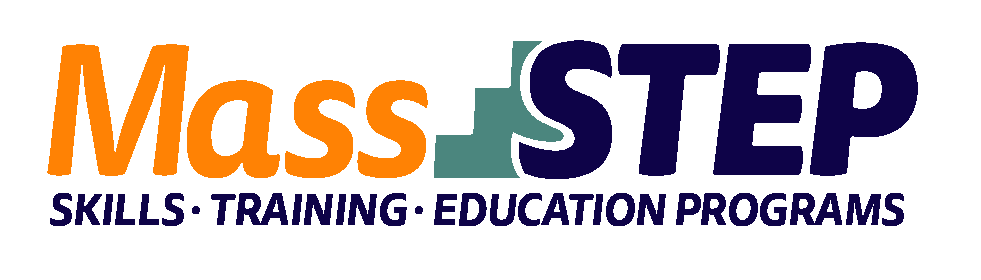 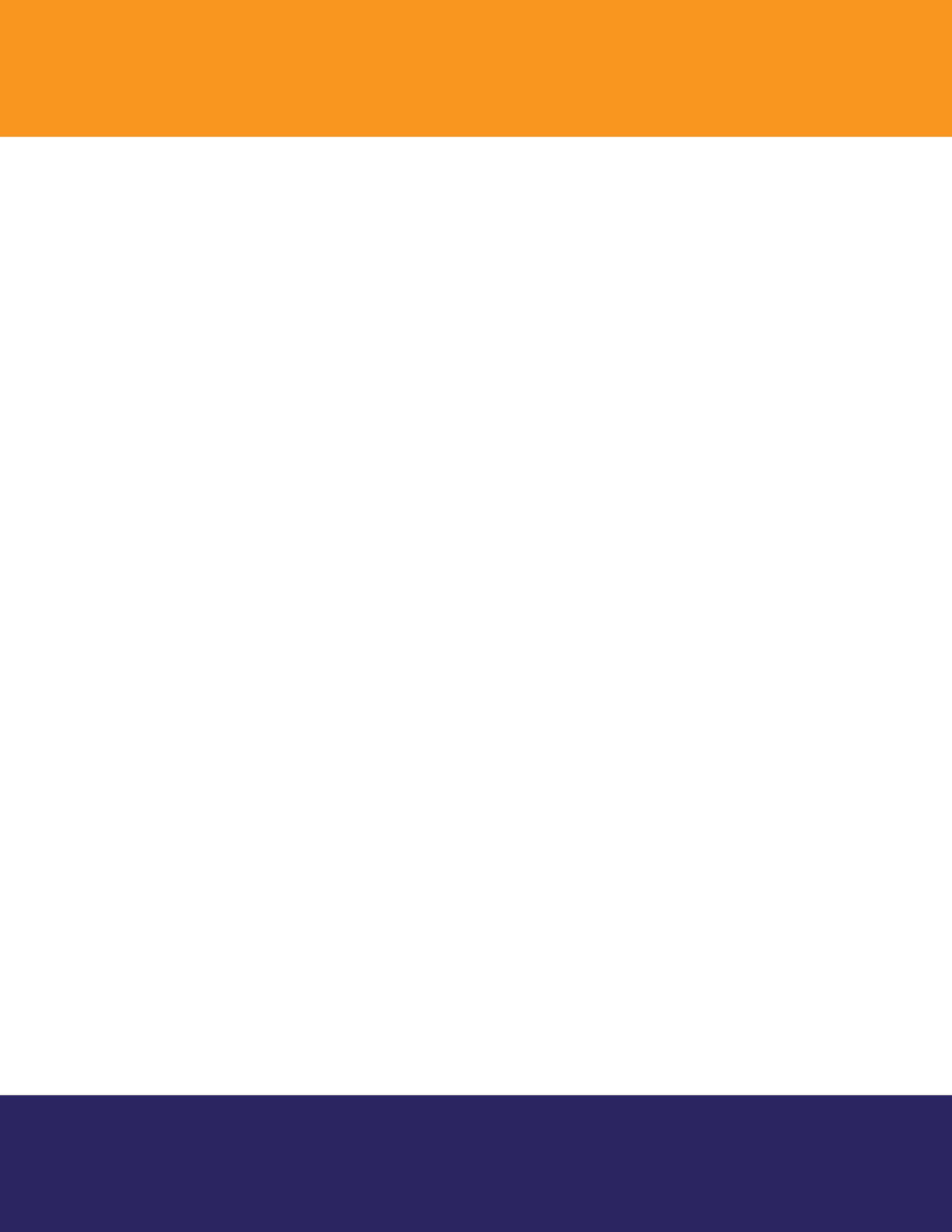 Weekly ScheduleContact:    Susanne Campagna, susanne.campagna@sdh.state.ma.us, 413-730-6811	Website: 	https://hcsoma.orgAdult Education Provider: Hampden County Sheriff’s OfficeType of Organization:Correctional InstitutionWorkforce Training Provider: Holyoke Community College (HCC)Employer Partners:MGM Springfield, Log Cabin Restaurant/Banquet facilityLevel:GLE 8+Credentials:ServSafe for Managers, ServSafe Allergen, Certified Kitchen Cook, Customer Service Gold: Making ConnectionsOccupational Cluster:Food Preparation and Serving OccupationsOccupation:Cooks and Food Preparation WorkersProgram Description:The 15 week program includes five weeks at the facility and ten weeks at the HCC MGM Culinary Arts Institute (CAI). HCSO provides contextualized math, ELA, and digital literacy instruction. Workforce Training topics include ServSafe prep, Food Service Operations, Knife Skills, and Product Knowledge for Food Preparers. HCC speakers discuss admission and financial aid. Workshops include diversity training and work readiness. MGM conducts practice interviews and provides feedback. Students complete a computer-based Food Truck Project to present at graduation.Saturday8:00 AM – 10:00 AM10:00 AM – 12:00 PM12:30 PM – 3:30 PMWeek 1 Math for ChefsReading/Vocab ServSafeMAPT testingWeek 2Math for ChefsReading/Vocab ServSafeEntrepreneurship workshop Weeks 3 – 5Math for ChefsReading/Vocab ServSafeServSafe Test PrepWeek 6 ServSafe Review ServSafe Allergen TrainingServSafe for Managers/testingAHLEI Certified Kitchen Cook Preparation/testing Week 7 Fundamentals of Food Service OperationsKnife Skills 1 & 2Diversity in the Workplace workshopWeek 8-9Fundamentals of Food Service OperationsKnife Skills 1 & 2Cooking MethodsWeek 10Fundamentals of Food Service OperationsKnife Skills 1 & 2AHLEI Customer Service GoldWeek 11Fundamentals of Food Service OperationsKnife Skills 1 & 2DL for Food Truck ProjectWeek 12 Speakers: AISS, employment partners(MGM, local restaurants); HCC Admissions & TCCDining Room Etiquette/ Customer First ServiceWork ReadinessWeek 13 Product Knowledge for Food PreparersProduct Knowledge for Food PreparersPreparation for and individual recorded Interviews with MGM Week 14Product Knowledge for Food PreparersProduct Knowledge for Food PreparersMGM part II; HR Individual feedback on recorded interviewWeek 15Food Prep for graduationFood Prep for graduationGraduation/awards/ Food Truck ProjectsWeeks 2 – 13MondayTuesdayWednesdayThursday3:30 PM – 5:30 PMContextualized HSE Math Food Truck ProjectContextualized ELA HSE PrepBook group (Cooked by Jeff Henderson)Science and Social Studies HSE Prep Digital LiteracyContextualized HSE Math Food Truck Project